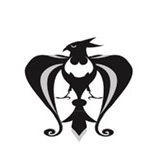 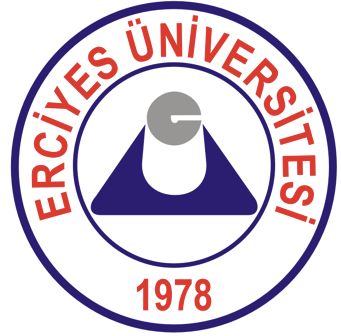 BİRİMİÇ DEĞERLENDİRME RAPORUErciyes Üniversitesi Güzel Sanatlar Fakültesihttp://guzelsanat.erciyes.edu.tr/38039 Kayseri / TürkiyeMart 2017İÇİNDEKİLERSayfa NoA. KURUM HAKKINDA BİLGİLER……………………………………………………..1B. KALİTE GÜVENCESİ SİSTEMİ…………………………………………………………….10C. EĞİTİM – ÖĞRETİM………………………………………………………………………...12Ç.ARAŞTIRMA GELİŞTİRME…………………………………………………………….…...18D.YÖNETİM SİSTEMİ……………………………………………………….....................19E. SONUÇ VE DEĞERLENDİRME……………………………………………………....20A. Kurum Hakkında BilgilerA.1 İletişim BilgileriProf. Nurdan GÖKÇE				: karasunurdan@gmail.com/34059Prof. Dr. N. Oya LEVENDOĞLU ÖNER		: levendogluoya@gmail.com / 34158Doç. Dr. Aygül AYKUT				: aygul.aykut@gmail.com/34063Doç. Osman YILMAZ				: oyilmazerciyes@hotmail.com/34110Yrd. Doç. Nizam Orçun ÖNAL			: nizamorcunonal@gmail.com/34256Yrd. Doç. Dr. Levent ÇORUH			: lcoruh@gmail.com/34202Yrd. Doç. Dr. Ebru ALPARSLAN			: ebrualparslan06@gmail.com/34402Arş. Gör. Mehmet Emin AYKURT			: aykurt@erciyes.edu.tr/34207Arş. Gör. Mehtap MORKOÇ				: morkocmehtap@gmail.com/34257Feridun ERAT					: feridun@erciyes.edu.tr/34005Ebru ÖZKAN						: ebru@erciyes.edu.tr/34014Cihan POLAT						: FAKÜLTENİN YÖNETİM YAPISIFakültemiz idari yönden fakülte dekanı, iki dekan yardımcısı ve fakülte sekreteri tarafından yönetilmektedir. Fakülte yapılanmasında Resim, Heykel, Müzik, Seramik ve Cam Tasarımı, Görsel İletişim Tasarımı, Temel Eğitim Bilimleri, Sahne ve Kostüm Tasarımı, Sahne Sanatları, Fotoğraf, Mobilya ve Aksesuar Tasarımı, Tekstil ve Moda Tasarımı ve Geleneksel Türk Sanatları olmak üzere toplamda 12 bölüm mevcuttur. Fakülte organizasyon şemasında sadece aktif olan (öğretim elemanı ve/veya öğrencisi bulunan) bölümlere yer verilmiştir.FAKÜLTE ORGANİZASYON ŞEMASIA.2 Tarihsel GelişimiSanat eğitiminde bir “Marka” olma idealini taşıyan ve 1993 yılında kurulan birim, 1994–1995 eğitim-öğretim yılında Resim ve Heykel, 1995–1996 eğitim-öğretim yılında da Müzik Bilimleri ve Sinema-Televizyon bölümlerine öğrenci alarak öğretime başlamıştır. 2002 Yılında İletişim Fakültesi'nin kurulması ile Sinema-Televizyon Bölümü bu fakülteye bağlanmıştır. Müzik Bilimleri Bölümünün adı 2004–2005 Eğitim-Öğretim yılından itibaren Müzik Bölümü olarak değiştirilmiştir. İlerleyen yıllarda Görsel İletişim Tasarımı Bölümü (2005) ve Seramik ve Cam Tasarımı Bölümü (2006) kurulmuş, her iki bölüm de takip eden yıllarda öğrenci alarak öğretime başlamıştır. Fakültemiz bugün her bir bölümü için ayrı binalara sahip bir eğitim kurumu olarak, nitelikli sanatçı eğitimci kadrolarıyla modern atölyeleri, özel yalıtımlı bireysel çalışma odaları, derslikleri, konser ve sergi salonları ile sanatçı adayı değerli öğrencilerimize, çağdaş bir eğitim hizmeti sunmaktadır. Fakültemizde 2013–2014 eğitim-öğretim yılından itibaren Bologna sürecine uyum kapsamında öğrencilerin iş yükünü dikkate alan AKTS, Avrupa Kredi Transfer Sistemi’ne geçilmiştir.Fakültemizde Resim, Heykel, Müzik, Seramik ve Cam Tasarımı, Görsel İletişim Tasarımı olmak üzere beş bölüme her yıl 95 öğrenci alınmaktadır. Yapılanmamızda mevcut olup henüz öğrenci almadığımız ancak alt yapısını ve öğretim elemanı ihtiyacını tamamlayarak öğrenci alımını gerçekleştirmeyi planladığımız bölümler ise Sahne ve Kostüm Tasarımı, Sahne Sanatları, Fotoğraf, Mobilya ve Aksesuar Tasarımı, Tekstil ve Moda Tasarımı, Geleneksel Türk Sanatları Bölümleridir.Fakültemizin bölümlerine ön kayıt ve özel yetenek sınavı ile öğrenci alınmaktadır. Öğrenci kontenjanı, özel yetenek sınavının şartları ve sınav tarihleri, eğitim-öğretim yılı sonunda basın-yayın organları ve web sitesi kanalı ile duyurulmaktadır.Tablo 1.Fakülte Bölümleri ve KontenjanlarıÖZEL YETENEK SINAVI KABUL KOŞULLARISınava başvuracak adaylardan YGS puan türlerinden birinden en az 160 veya daha fazla YGS puanı alanlar Özel Yetenek Sınavına müracaat edebilir.Adaylar ön kayıtlarını internet üzerinden yapmalıdır. Şahsen veya posta ile başvuru yapılamaz.Başvuru İçin Gerekli Belgeler:1-YGS Sonuç Belgesi2-Başvuru Belgesi (http:\\obp.erciyes.edu.tr adresinden alınmış çıktı)3-Nüfus Cüzdanı4-Lise ve Dengi Okul Diploması5-Vesikalık Fotoğraf (Son 6 ay içinde ve yüz hatları kolaylıkla tanınabilecek şekilde çekilmiş olmalıdır)Not: Kesin kayıtlarda belgelerin aslı ile beraber 1 (bir)adet fotokopisi dosyalanmış olarak kayıt bürosuna teslim edilecektir. Elektronik ortam başvurusu yapmayan veya kesin kayıtta gerekli evrakı teslim etmeyen adayların başvuruları geçersiz sayılacaktır.BAŞVURU ŞEKLİ1-Başvurular obp.erciyes.edu.tr internet adresi ile elektronik ortamda yapılacaktır. Şahsen ve posta ile yapılan başvurular geçersizdir ve işleme alınmayacaktır.2-Belgeler,obp.erciyes.edu.tr internet adresine PDF formatında yüklenecektir.3-Elektronik işlemin online onaylanması ile belirecek “Başvuru Belgesi” çıktısının alınması gereklidir.4-Başvurular yalnızca belirtilen tarih aralığında yapılacaktır.BAŞVURU ŞARTLARI1-T.C. Vatandaşı olmak.2-En az lise ve dengi okul mezunu olmak.3-YGS Puan türlerinin herhangi birinden en az 160 Puan almış olmak.Not: Online başvuruda YGS-1, YGS-2, YGS-3, YGS-4, YGS-5 ve YGS-6 puan türlerinden en yüksek olanı sistem otomatik olarak seçmektedir. YGS ve OBP puanlarının sisteme doğru ve eksiksiz girilmesi gerekmektedir. Bu puanların veya diğer herhangi bir bilginin eksik, yanlış, hatalı girilmesinden aday sorumludur.AÇIKLAMALARAdayların Özel Yetenek Sınavına girebilmeleri için aşağıdaki evrakları yanlarında bulundurmaları gerekmektedir;1. Başvuru Belgesi (Elektronik işlemin online onaylanmasından sonra alınan çıktı)2. Fotoğraflı Kimlik Belgesi (Yalnızca Nüfus Cüzdanı, Sürücü Belgesi veya pasaport kabul edilir)PUAN HESAPLAMAYerleştirme Puanı (YP) hesaplanırken Özel Yetenek Sınav Puanı’nın (ÖYSP) Standart Puanı (ÖYSP-SP) hesaplanır. ÖYSP-SP hesaplanırken kullanılan formül şu şekildedir.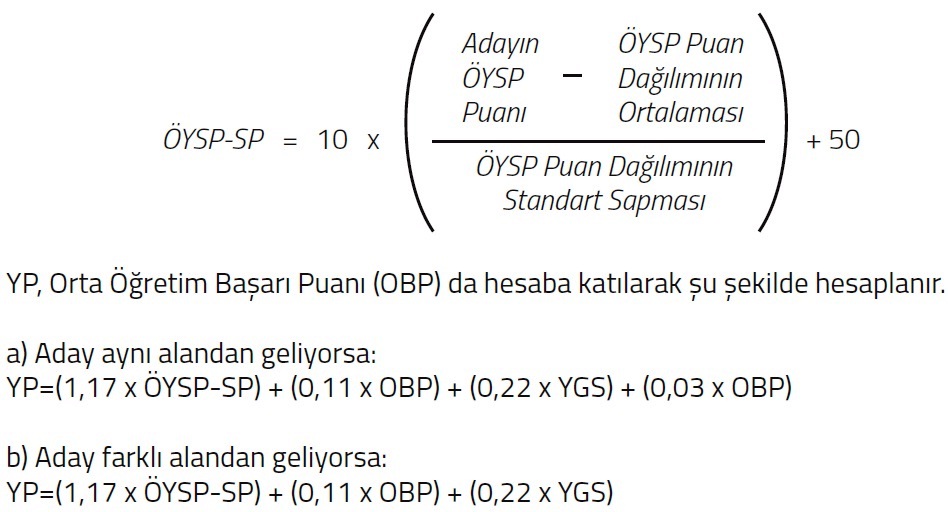 Sonuç olarak Güzel Sanatlar Liseleri ve diğer liselerin ilgili alanlarından mezun olan adayların alacakları ek puan (0,03 x OBP) kadardır.ADAYLARIN YERLEŞTİRİLMESİHesaplanan YP’ye göre adaylar sıraya konularak kontenjan sayısı kadar aday belirlenmektedir. Adaylar puan durumu ve tercihlerine göre Anasanat Dallarına dağıtılmaktadır. Sıralama sonundaki adayların puanlarının eşit olması halinde YGS puanı yüksek olan aday tercih edilmektedir. Herhangi bir Anasanat Dalına yeterince başvuru bulunmadığı ve bu nedenle ilgili Anasanat Dalının kontenjanı dolmadığı taktirde,yedek listesinde yer alan adaylar sıralamaya göre ilgili Anasanat Dalına yerleştirilmektedir. Asıl ve yedek adayların kayıt işlemleri sonunda Anasanat Dallarındaki kontenjanların dolmaması halinde yedek listesinde yer alan adaylardan en yüksek puan alan adaydan başlayarak yeniden tercih hakkı verilmektedir.Mart2017 tarihi itibariyle Fakültede 4 Profesör, 8 Doçent, 12 Yardımcı Doçent, 17 Öğretim Görevlisi, 9 Okutman, 13 Araştırma Görevlisi ve 2 Uzman olmak üzere toplam 65 öğretim elemanı bulunmaktadır. Fakültedeki idari personel sayısı 11, mevcut öğrenci sayısı ise 412’ dir. Tablo 2. Mart 2017 İtibariyle Öğretim Elemanı SayılarıTablo 3. Mart 2017İtibariyle Öğretim Elemanı ListesiA.3 Misyon, Vizyon, Değerler ve HedeflerA.3.1 MisyonTürkiye Yükseköğretim Yeterlik Çerçevesi (TYYÇ) Temel Alan hedeflerine göre öğrencinin:Bilgi düzeyinde kuramsal ve uygulamalı çalışmaları belirlenen başarı ölçütlerine göre yerine getirmek,Beceri düzeyinde bilişsel ve uygulamalı çalışmaları belirlenen başarı ölçütlerine göre yerine getirmek,Kişisel ve mesleki yetkinlikler konusunda; bağımsız çalışabilmek ve sorumluluk alabilmek, öğrenme sürecinde edindiği bilgi ve becerileri eleştirel bir yaklaşımla değerlendirebilmek, öğrenme gereksinimlerini belirleyebilmek ve öğrenmesini yönlendirebilmek, iletişim ve sosyal yetkinlik düzeyinde alanıyla ilgili konularda belirlenen ölçütleri yerine getirebilmek, alana özgü ve mesleki yetkinlik konusunda yine TYUYÇ’nin sanat alanında tamamlayıcı öğrenme çıktılarını yerine getirmektir.A.3.2VizyonBirimin vizyonu, lisans programı yeterlikleri çerçevesinde şu şekilde belirlenmiştir:Sanatın gelişim evreleri ve sonuçlarını değerlendiren,Alanına ilişkin yöntem ve teknikleri kullanan,Yüksek düzeyde estetik beğeni yetkinliğine sahip olan,Sanatın alt disiplinleri ve diğer disiplinler arasındaki ilişkileri açıklayan,Sanat tarihi çerçevesinde geçmiş ve bugün arasında bağlantı kuran,Güncel sanat kavramlarını tanımlayan ve açıklayan,Çağdaş sanat ve tasarım materyal ve tekniklerini kullanarak estetik ürünler tasarlayan,Araştırma yöntem ve tekniklerini alanında uygulayan,Alanında proje geliştirme ve uygulama yetkinliğine sahip olan,Telif hakları ve sanat eserleri hakkında bilgi sahibi olan,Disiplin içi ve çok disiplinli takımlarda etkin çalışan ve/veya liderlik rolü üstlenen,Etik kurallara uyan ve sosyal sorumluluk bilinci taşıyan,Paylaşıma açık sanat etkinlikleri düzenleyen ve yaptığı çalışmaları diğerlerine aktaran,Bir yabancı dili en az Avrupa Dil Portföyü B1 Genel Düzeyinde ve anadilini etkili kullanarak alanındaki etkinlikleri izleyen ve meslektaşları ile iletişim kuran,Evrensel, ulusal ve yerel sanat ve tasarım değerlerinin farkında olan,Herhangi bir sanat eserini çözümleyici ve eleştirel bakış açısı ile değerlendiren,Alanın gerektirdiği yazılımları, bilişim ve iletişim teknolojilerini sanatsal anlamda kullanan öğrenciler yetiştirmek.A.3.3 Değerler Değerler TYUYÇ kapsamında belirlenen sanat alanındaki yeterlikleri olduğu gibi karşılamak üzere tasarlanmıştır.A.3.4 HedeflerTablo 4.Stratejik HedeflerA.4 Eğitim-Öğretim Hizmeti Sunan BirimlerFakültede aktif olarak eğitim ve öğretim faaliyeti yürüten beş program bulunmaktadır. Programların eğitim dili Türkçedir. Bunlar;Görsel İletişim Tasarımı BölümüGrafik Tasarımı Anasanat DalıHeykel Bölümü Heykel Anasanat DalıMüzik BölümüMüzik Anasanat DalıGeleneksel Türk Müziği Anasanat DalıResim Bölümü Resim Anasanat DalıSeramik ve Cam Tasarımı BölümüSeramik Anasanat DalıA.5 Araştırma Faaliyetlerinin Yürütüldüğü BirimlerBirimde Ar-Ge kapsamında Sanayi Bakanlığı destekli 1 adet Santez, 1 adet TÜBİTAK ve 1 adet BAP projesi bulunmaktadır (Tablo 5).Tablo 5. Mart 2017 İtibariyle Birim Öğretim Elemanları Tarafından Yürütülen Bilimsel ve Araştırma Projeleri A.6 İyileştirmeye Yönelik ÇalışmalarBu rapor, birimin ikinci iç değerlendirme raporudur. İyileştirmeye yönelik çalışmaların sıralaması aşağıda yer almaktadır:1. Kalite Geliştirme ve Değerlendirme Komisyonu çalışma planının geliştirilmesi: Rektörlük bünyesinde yapılan çalışmalara katılım sağlanmıştır.2. Birimde yer alan bölümlerin bölüm başkanlığı nezdinde bilgilendirilmesi.3. lgili üniversite yönergesi dikkate alınarak birim Kalite Güvence Yönergesinin hazırlanması çalışmalarının başlatılması.B. Kalite Güvencesi SistemiBirim; misyon, vizyon ve hedeflerine ulaşmak için iç ve dış paydaşların sürece nasıl dahil edileceğine ilişkin ön inceleme çalışmalarını başlatmış bulunmaktadır. Bu çerçevede yapılacak çalışmaların yapılandırılması, uygun şekilde planlanması ve yürütülmesi konusunda birim içi eğitim faaliyetlerinin düzenlenmesi ilgili komisyonun sorumluluğudur. Bunun için öncelikle birim kalite güvencesi yönergesi hazırlanmasına yönelik gerekli çalışmalar başlatılmıştır. Yine bu kapsamda kalite güvencesine yönelik eylem planı, iç değerlendirme süreci gibi uygulamalar, ilgili komisyonunun sorumluluğu ve takibi gibi belirli bir sistem dâhilinde gerçekleştirilerek bölümler bazında bazı iyileştirme çalışmaları bulunmaktadır. Örneğin, tüm bölümlerde ders bazında sınav ölçme ve değerlendirme ölçütleri iç paydaşların (Bölüm Kurulu) görüşleri doğrultusunda gözden geçirilerek yenilenmiştir, Sistemli bir planın parçası olarak 2011 yılında kurulan Kalite Güvence Komisyonu’nun çalışmaları birim yönetim değişiklikleri sebebi ile kesintiye uğramıştır. Buna rağmen gerçekleştirilen sanatsal ve bilimsel faaliyetler, birimin tanıtımına yönelik katalog, web ve sosyal medya düzenlemeleri, müfredat düzenlemeleri, yerel yönetimlerle ilişkiler, öğrenciyi de kapsayan eğitim ve öğretime yönelik idari destekler birimin misyonu doğrultusunda işlemektedir. Birimde yürütülen eğitsel, bilimsel ve sanatsal faaliyetlerin sistemli bir biçimde yürütülüp hedeflerimize iç ve dış paydaşlarımızla kalite güvencesi süreçleri doğrultusunda ulaşmak için kurulan komisyon, birimde görev yapan dekan, dekan yardımcıları, fakülte sekreteri, bir idari personel, bölüm başkanları,fakülte öğrenci temsilcisinden oluşmaktadır.2010-2011 eğitim-öğretim yılında Bologna süreci çalışmalarına öncü olmak üzere Birmingham City Universty Art & Design Enstitüsü’nden iki öğretim üyesi fakültemizdeki akreditasyon çalışmalarına katkıda bulunmak üzere konferans düzenlemişlerdir. Konferans raporu hazırlanarak üniversitemiz rektörlüğüne gönderilmiştir. Bu çalışmalar dahilinde 2006-2008 yılları arasında The European League of Institutes of The Arts (ELIA) kuruluşu üyeliğimiz devam etmiş daha sonra bütçe yetersizliğinden dolayı üyeliğimiz devam ettirilememiştir.Kalite güvencesi sisteminin kurulması ve işletilmesinde birim içi kalite komisyonunun yetki, görev ve sorumlulukları;Birimle çalışacak iç ve dış paydaşların belirlenip güvence altına alınması: Dış paydaşlar için hedeflerimize uygun biçimde hazırlanacak protokoller ve ön görüşmeler yapılacak, iç paydaşlar için ise idari mekanizma devrede olacaktır.Bu komisyonun birincil sorumluluğu birimin kalite standartlarını tespit etmek ve bu doğrultuda alt komisyonlar oluşturmaktır.Komisyon standartların oluşturulmasında Türkiye Yükseköğretim Yeterlik Çerçevesi (TYYÇ) hedeflerini kendi olanaklarını test ederek, misyon ve vizyonu doğrultusunda gerçekleştirilecek çalışmaları planlamaktır.Komisyon, planlanan hedefleri bölümler bazında uygulanıp uygulanmadığını denetlemekle yükümlüdür. Bu noktada komisyonun üyesi olan bölüm başkanlarının bölümlerinin belirlenen hedef doğrultusunda kalite güvencesi çalışmalarını yürütmeleri hem sorumlulukları hem de yetkileri bakımından bir avantaj olarak görülmektedir.Yukarıda belirtilen iç ve dış paydaşların geniş temsili, kalite güvencesi sistemine katkıyı yüksek seviyede tutabilmek için planlanmıştır. Birim, geleceğe yönelik süreçlerinde paydaşlarla etkileşimini artırarak kalite güvencesi standartlarına erişmeyi hedeflemektedir. Bunun için, iç paydaşlara ilave olarak Saray Halı, Etiket Sanayicileri Derneği gibi sektörlerden destek alacaktır.C. Eğitim – Öğretim Birimde bulunan 5 aktif bölümün eğitim öğretim programı, teorik ve uygulamalı derslerden oluşup özellikle uygulama alanına yönelik derslerde öğrenci merkezlilik ve bire bir eğitimin ön planda olduğu bir içerik mevcuttur. Birimin dönemlik eğitim planları Ders Bilgi Paketi Sistemi üzerinden (http://dbp.erciyes.edu.tr/Program/Learn.aspx?Learn=gC2sQiQDTZg=) güncellenmekte ve ilgili komisyon tarafından izlenmektedir. Ders bilgi paketleri, öğretim içeriklerinin yer aldığı üniversitemiz kalite güvence ve alan yeterliliklerini karşılar şekilde planlanan standartlara uygundur. Ders programlarında eğitim öğretim kaynaklarının etkin şekilde kullanılmasını sağlayacak Powerpoint sunumu ve video gibi teknoloji gerektiren multimedya araçları ve eğitim materyallerinin geliştirilmesi çalışmaları devam etmektedir. Derslerde ulaşılması gereken hedefler, birimin misyon ve vizyonuna ilişkin belirlenen yeterlilikler çerçevesinde dersin yürütülmesinden sorumlu olan öğretim elemanlarına aittir. Ancak öğretim elemanlarının derse ilişkin belirtilen hedefleri gerçekleştirip gerçekleştirmediklerini tespit etmeye yönelik bir ölçme aracı geliştirilmemiştir. Bu amaçla ilgili komisyon çalışmalarını sürdürmektedir. Bununla birlikte ilgili komisyonun önerileri doğrultusunda, bu hedeflere ulaşmada bölüm başkanlığının koordinasyonu önem kazandığından, derslerin programlanması, yürütülmesi, eğitimi destekleyecek fiziki altyapının oluşturulması gibi konular (davetli konser, konferans, panel, atölye çalışması, sergi, çalıştay vs. gibi ) bölüm başkanlığının sorumluluğundadır.Birimin program değerlendirme süreci her bölümün bölüm kurullarında tartışılarak ele alınmakta ve bu doğrultuda yenilenmektedir. Ayrıca bu değerlendirmelerde mezunların yeterliliğinin de göz önünde bulundurulması planlanmaktadır.C.1 Programların Tasarımı ve OnayıProgramın amacı ve müfredatın geliştirilmesi her yıl bölüm kurullarında belirlenmektedir. Müfredat programlarına ilişkin çalışmalar ayrıca ilgili komisyon tarafından Türkiye Yükseköğretim Yeterlilikler Çerçevesi (TYYÇ) kapsamında değerlendirilmektedir.Sistemli bir takip ölçütü gerçekleştirmek amacıyla 09/05/2016 tarihinde Erciyes Üniversitesi Güzel Sanatlar Fakültesi Mezunlar Derneği kurulmuştur. Ancak bu konuda henüz herhangi bir veri elde edilememiştir. Ayrıca bölümler bazında sistemli bir ölçme aracı geliştirilmesi çalışmaları halen sürdürülmekte ve bölüm kurullarınca her eğitim-öğretim yılı başında mevcut durumun değerlendirilmesi yapılarak tespit edilen hususlar birime yansıtılmaktadır.Programların yeterlilikleri Türkiye Yükseköğretim Yeterlilikler Çerçevesi (TYYÇ) ile belirlenmektedir. Gerçekleştirme düzeyinde ise herhangi bir ölçüm aracımız bulunmamaktadır. 2017-2018 eğitim-öğretim yılından itibaren bu değerlendirmeler gerçekleştirilecektir. Bunu yapabilmek için birim web sayfası üzerinden verilerin toplanabileceği ve eğitim-öğretim programını destekleyen bağlantıların oluşturulması çalışmaları başlamıştır. Bölüm içi kurul toplantıları ile program onaylanma süreci gerçekleştirilmektedir.Programların eğitim amaçları ve kazanımları kamuoyuna üniversitemiz Ders Bilgi Paketi Sistemi (DBPS) üzerinden açıklanmaktadır. (http://dbp.erciyes.edu.tr/Program/Learn.aspx?Learn=gC2sQiQDTZg=)C.2 Öğrenci Merkezli Öğrenme, Öğretme ve Değerlendirme Programlarda yer alan derslerin öğrenci iş yüküne dayalı kredi değerleri (AKTS) TYYÇ esaslarına göre belirlenmektedir.Birimin eğitim programında staj uygulaması bulunmamaktadır.Öğrenciler, bölüm eğitim programı dâhilinde yer alan ders içi faaliyetler ve ders dışında organize edilen konser, sergi ve sosyal sorumluluk aktiviteleri ders yüküne sayılmamakla birlikte bu etkinlikler aracılığı ile aktif rol almaya teşvik edilmektedir. Başarı Ölçme ve Değerlendirme Yöntemlerinin (BÖDY), hedeflenen ders öğrenme çıktılarına ulaşıldığını ölçebilecek şekilde tasarlanması için bölümler bazında çalışmalara başlanmıştır. Birim kalite komisyonu tarafından belirlenecek olan genel değerlendirme ölçütleri (TYYÇ ölçütleri) ve program kazanımları dikkate alınarak oluşturulmakta ve sürecin değerlendirilmesi birim kalite komisyonu tarafından yapılmaktadır. Öğrencinin devam/devamsızlık durumları ile sınava girmesini engelleyen haklı ve geçerli durumlar yalnızca yönetmeliğin verdiği haklarla sınırlıdır.Özel eğitim gerektiren öğrenciler için düzenlemeler bulunmamaktadır. C.3 Öğrencinin Kabulü ve Gelişimi, Tanıma ve Sertifikalandırma Öğrencinin kabulü ile ilgili tüm süreçler özel yetenek sınavı ile gerçekleştirilmekte ve her yıl yenilenen sınav kılavuzunda başvuru ve değerlendirme koşulları ilan edilmektedir. Sınav, birim öğretim elemanları tarafından kamera kayıtları alınarak yapılmakta ve sonuçlar, kurum web sayfasında ilan edilmektedir (guzelsanat.erciyes.edu.tr). Özel yetenek sınavları için sınav değerlendirme jürisi birim içi ve birim dışı üyelerden oluşmaktadır. Birime yeni kayıt yaptıran öğrencilerin kuruma uyum sağlamaları için eğitim programında oryantasyon dersi bulunmaktadır.ERÜ Ön Lisans ve Lisans Eğitim-Öğretim Yönetmeliğinin 22. maddesi gereğince başarılı öğrenciler onur ve üstün onur belgesi ile ödüllendirilmektedir.Öğrencilere yönelik akademik danışmanlık hizmetleri, bölüm başkanlığı tarafından görevlendirilen sınıf danışmanları tarafından yürütülmektedir.Öğrenci hareketliliğini teşvik etmek amacıyla Birimde Mevlana, Farabi ve Erasmus değişim programları kapsamında yurtiçi ve yurtdışı Sanat Eğitimi kurumlarıyla anlaşmalarımız bulunmaktadır. Erasmus öğrenci değişim programı kapsamında yapılan ikili anlaşmalar Tablo 6’da sunulmuştur.Tablo 6. Mart 2017 İtibariyle Güzel Sanatlar Fakültesinin Erasmus Öğrenci Değişim Programı Kapsamında Yapmış Olduğu İkili AnlaşmalarC.4 Eğitim – Öğretim KadrosuBirimde eğitim-öğretim sürecini daha etkin bir şekilde yürütebilmek için aktif olan 5 bölüm dışında Geleneksel Türk Sanatları Bölümüne akademik kadro ihtiyacı bulunmaktadır. Birim kadrosunda Azerbaycan (9), Mısır (1) ve Kırgızistan (1) uyruklu olmak üzere toplamda 11 öğretim elemanı görev yapmaktadır. Birim kadrosuna atanacak olan veya ders vermek üzere dışarıdan davet edilen öğretim elemanlarının belirlenmesinde, bölüm başkanlıklarının teklifi ve fakülte yönetim kurulunun onayı ile ilgili süreçlerde ERÜ Akademik Yükseltme ve Atama Kriterleri uygulanmaktadır.Birimdeki ders görevlendirmeleri, öğretim elemanlarının uzmanlık alanları ve ders dağılımları göz önünde bulundurularak, bölüm kurul kararı ve bölüm başkanlıklarından gelen teklif ile fakülte kurulunda karara bağlanmaktadır. Öğretim elemanlarının mesleki gelişimlerini sürdürmelerine destek amacıyla bilimsel/sanatsal içerikli organizasyonlar gerçekleştirilmekte ve kongre/sempozyum katılımlarına maddi katkı sağlanmaktadır. Aynı zamanda gerek üniversitenin sağladığı maddi kaynaklar gerekse birimin sağladığı idari izin ile öğretim elemanlarının yurtdışında eğitim almak ve araştırma yapmak gibi faaliyetleri desteklenmektedir        (Tablo 7).Tablo 7. Mart 2017 İtibariyle Mesleki Gelişimleri Desteklenmiş Öğretim Elemanı SayısıEğitim-Öğretim kadrosunun eğitsel performanslarının izlenmesi ve ödüllendirilmesine yönelik mekanizmaların geliştirilmesi çalışmaları devam etmektedir. 2016 yılında hayata geçirilen Akademik Teşvik Yönetmeliği kapsamında öğretim elemanlarının bilimsel/sanatsal performansları değerlendirilmiş ve 17 öğretim elemanı akademik teşvikten yararlanmıştır.Tablo 8. Mart 2017 İtibariyle Birimdeki Mevcut Bilgi ve Teknoloji KaynaklarıC.5 Öğrenme Kaynakları, Erişilebilirlik ve DesteklerBirim bünyesinde ihtiyaca yönelik öğrenme kaynakları, erişilebilir destekler bulunmakla birlikte yeterli değildir. Birim bünyesinde 3 adet bilgisayar laboratuarı bulunmaktadır ancak bilgisayarların donanım ve yazılım olarak eksikleri mevcuttur ve bu eksiklerin giderilme çalışmaları devam etmektedir. Birimin bilgi ve teknolojik kaynakları Tablo 8’de yer almaktadır. Eğitimde yeni teknolojilerin kullanımı için kaynak ayrılmış fakat bu kaynakların kalite güvence standartlarını oluşturacak yeterlikte olmadığı tespit edilmiş ve bu nedenle gerekli bütçenin ilgili üst birim bütçesinden karşılanması için çalışmalar başlanmıştır. Akademik çalışmaların etkili ve yeterli düzeyde yapılabilmesi için günümüz teknolojisine sahip yazılım ve yüksek teknolojinin kullanıldığı enstrümanlar temin edilmiştir. Birimde öğrencilerin mesleki gelişim ve kariyer planlamalarına yönelik panel ve çalıştaylar düzenlenmektedir. Bu kapsamda yurtiçi ve yurtdışından alanında uzman eğitimciler birime davet edilmektedir.Birimde, staj uygulaması bulunmadığından öğrencilerin yurtiçi veya yurtdışı işyeri ortamlarında gerçekleştirebilecekleri staj çalışması da bulunmamaktadır.Birimde öğrencilere yönelik psikolojik rehberlik ve sağlık hizmetleri desteği kurum genelinde üst yönetim tarafından sunulmaktadır. .Öğrenciler üniversitenin altyapı ve tesislerinden yararlanmaktadırlar.Birim misyonu içinde bulunan sosyal ve kültürel faaliyetler, sıklıkla gerçekleştirilerek öğrenciler bu doğrultuda maddi ve manevi olarak desteklenmektedir.Birimde, özel yaklaşım gerektirecek sayıda uluslararası ya da engelli öğrenci bulunmamakla birlikte buna yönelik bir ön hazırlığımız da bulunmamaktadır.Sunulan hizmetlerin/desteklerin kalitesi; ERÜ Kalite Güvence Sistemleri, etkinliği ve yeterliği konusunda yapılan çalışmalara eşgüdümlü olarak ilerlemektedir. C.6. Programların Sürekli İzlenmesi ve GüncellenmesiBirimde programların izlenmesi ve güncellenmesi öğretim elemanlarıyla yapılan karşılıklı görüşmeler ve öğrencinin ders seçim ve eğitim sürecinde yaşadıkları sorunların yine görüşme (danışmanlarıyla) yoluyla tespit edilerek gerekli yenilemeler yapılmaktadır. Eğitim-öğretim süresi içinde öğrenci ve öğretim elemanlarından gelen şikâyetler, öneriler, bilimsel toplantılarda ortaya konulan veriler, ulusal ve uluslararası güzel sanatlar fakültelerinin durumları ve varsa piyasada iş yapan sanatçıların önerileri her öğretim yılı sonunda bölüm kurullarında değerlendirilerek bir sonraki öğretim yılında, ilgili yönetmelik çerçevesinde yapılmaktadır.Programın eğitim amaçlarına ilişkin hedeflerine ulaştığını izleyen sistemli bir ölçme aracı halen bulunmamakla birlikte, 09/05/2016 tarihinde kurulan Erciyes Üniversitesi Güzel Sanatlar Fakültesi Mezunlar Derneği aracılığıyla bu takibin yapılması planlanmaktadır.Programların eğitim amaçları ve öğrenme çıktılarına ilişkin taahhütlerin güvence altına alınabilmesi için mezun öğrencilerimizin iş bulma oranları ve kamu kurumlarında istihdam edilme oranlarına ilişkin sayısal veriler birimde mevcut değildir. Ayrıca birim web sayfasında mevcut öğrencilerin bilgi girişi yapabilecekleri bir arayüz bulunmamakla birlikte bu arayüzün Erciyes Üniversitesi Güzel Sanatlar Fakültesi Mezunlar Derneği web sitesinde faaliyete geçirilmesi hedeflenmektedir.Ç. Araştırma ve GeliştirmeBirimin araştırma ve geliştirme faaliyetleri ERÜ Akademik Veri Yönetim Sistemi (AVESİS) üzerinden takip edilmektedir (aves.erciyes.edu.tr). Bu faaliyetlere ilişkin raporlar, her yıl öğretim elemanlarından talep edilmektedir.  Ç.1. Araştırma Stratejisi ve HedefleriBirimin eğitim-öğretim programına ilişkin stratejileri ve hedefleri belirlenmiştir. Hedeflere ulaşmada birimde görevli tüm akademik ve idari personel aynı sorumluluğu paylaşmaktadır. Eğitim kalitesinin geliştirilmesi için eğitim programlarının sürekli gözden geçirilmesi, eğitimde yeni teknolojilerin kullanılması ve bilimsel gelişmelerin eğitim programlarına yansıtılması hedeflenmektedir. Bu bağlamda birimin öncelikli amacı; TYYÇ kapsamında sanat başlığı altında yer alan bilgi, beceri ve yetkinliklerin gerçekleştirilmesidir. Birim, kurumlar arası iletişim ve paylaşıma açıktır ve yürütülen proje bilgileri Tablo 5’te sunulmuştur. Ayrıca disiplinler arası çalışma ortamlarına zemin hazırlayan bir eğitim modeline sahip olmamız güçlü yönlerimizdendir. Yapılan anlaşmalar ve araştırma fırsatları ile ilgili bilgi paylaşımı resmi yazılar aracılığı ve bölüm kurulları vasıtası ile akademik personele duyurulmaktadır.Ç.2. Araştırma KaynaklarıBirimin fiziki teknik alt yapısı ve mali kaynakları uygulama ve araştırma önceliklerimizi kısmen karşılamakla birlikte bu kaynaklar yeterli görülmemektedir.Birimde yapılan/yapılacak araştırma faaliyetlerinin maddi olarak desteklenmesi ERÜ 2017 Mali Yılı Görevlendirme Esasları çerçevesinde belirlenen kriterler doğrultusunda değerlendirilmektedir. Bu faaliyetlerin desteklenmesinde herhangi bir öncelik bulunmamakla birlikte bilimsel ya da sanatsal niteliğe sahip her türlü akademik faaliyet desteklenmektedir. Ancak kişisel akademik gelişim kapsamındaki çalıştay, bildiri ile aktif katılım olmaksızın sempozyum yada kongre gibi bir faaliyete dinleyici olarak katılma gibi başvurular sadece idari izin olarak desteklenmekte ancak herhangi bir maddi katkı verilememektedir.Birim, maddi ve fiziki ihtiyaçlarına ilave kaynak bulmaya yönelik yerel yönetimlerle işbirliği görüşmeleri yapmaktadır ancak imzalanmış herhangi bir protokolü bulunmamaktadır. Birimde araştırma faaliyetlerini etik kurallara uygun olarak yürütmeyi sağlayacak lisanslı yazılımlar bulunmakta ancak bu yazılımlar birimin maddi imkânları ile değil proje bütçelerinden karşılanmaktadır. Ç.3. Araştırma KadrosuBirim bünyesinde görevlendirilecek öğretim elemanlarının atanmasında ERÜ Akademik Yükseltme ve Atanma Kriterleri esas alınmaktadır. Birimde üniversitenin ve YÖK’ün imkanları kullanılarak araştırma kadrosunun yetkinliğinin geliştirilmesine katkıda bulunulmaktadır. Bu bağlamda Erasmus, Mevlana ve Farabi gibi değişim programları ile öğretim elemanlarımızın yurtdışı ve yurtiçi eğitim programlarına katılmalarına olanak sağlanmaktadır (Tablo 9).Birimde görev yapan akademik kadronun yeterliğinin ve alan ile ilgili akademik düzeyinin geliştirilmesi amacıyla birim içi ve dışında çalıştay, panel ve konferanslar düzenlenmekte ve katılımları teşvik edilmektedir. Tablo 9. Mart 2017 İtibariyle Güzel Sanatlar Fakültesinin Erasmus Öğretim Elemanı Değişim Programı Kapsamında Yapmış Olduğu İkili AnlaşmalarÇ.4. Araştırma Performansının İzlenmesi ve İyileştirilmesi    Birimin araştırma performansı her yıl hazırlanan performans raporlarıyla izlenmektedir. Birim bünyesinde yapılan/yapılacak araştırmaların kalitesinin değerlendirilmesi konusunda bir ölçme aracı geliştirilmesi hedeflenmektedir.D. Yönetim SistemiD1. Yönetim ve İdari Birimlerin YapısıBirim, toplam kalite yönetiminin ilkeleri ile örtüşen bir yönetim anlayışı benimsemekle birlikte uygulamalarını 2547 Sayılı Yüksek Öğretim Kanununun ilgili hükümlerine göre  gerçekleştirilmektedir. Birimin hedeflerine ulaşabilmesi için “ERÜ İç Kontrol Standartları Uyum Eylem Planı” dikkate alınmaktadır (http://strateji.erciyes.edu.tr/ , http://kalite.erciyes.edu.tr/).D2. Kaynakların YönetimiBirimdeki kaynakların yönetimiyle ilgili bir stratejik plan henüz geliştirilmemiştir. Birimde yapılan/yapılacak araştırma faaliyetlerinin maddi olarak desteklenmesi ERÜ 2017 Mali Yılı Görevlendirme Esasları çerçevesinde belirlenen kriterler doğrultusunda değerlendirilmektedir.D3. Bilgi Yönetim SistemiBirimde gerçekleştirilen faaliyetlerin verilerinin toplandığı, analiz edildiği ve raporlandığı bir bilgi yönetim sistemi bulunmamakla birlikte ERÜ tarafından oluşturulan merkezi bilgi yönetim sistemlerinden (OBİSİS, PEYOSİS, AVESİS, EBYS, BAPSİS, ATÖSİS) faydalanılmaktadır. D4. Kurum Dışından Tedarik Edilen Hizmetlerin KalitesiBirim dışından alınacak idari ve/veya destek hizmetlerinin tedarik sürecine ilişkin kriterler yazılı olarak belirlenmemekle birlikte destek alınacak hizmeti veren birimin tecrübesi, daha önce verdiği hizmetlerde birimlerin memnuniyet durumu gibi kriterler gözetilmektedir. Bu hizmetlerin uygunluğu, kalitesi ve sürekliliği alınan hizmete bağlı olarak değişmektedir ve ilgili birimlerin Satınalma Komisyonunca belirlenmekte ve denetlenmektedir.Birim bünyesinde bölümlerin ihtiyaç duyduğu dışarıdan ücretli görevlendirilecek öğretim elemanlarının belirlenmesi ve görevlendirilmesinde, alanında uzmanlık ve mesleki yeterlik gibi koşullar aranmaktadır.D5. Kamuoyunu BilgilendirmeBirim, topluma karşı sorumluluğun gereği olarak gerçekleştirdiği faaliyetleri kurumun ve birimin web sayfasında, sosyal medyada, yerel basında ve yerel yönetimlerle paylaşarak ilan etmektedir. Paylaşılan bilgilerin güncelliği birim yönetiminin takibindedir.D6. Yönetimin Etkinliği ve Hesap VerebilirliğiBirimin kalite güvence sistemini, mevcut yönetim ve idari sistemini, yöneticilerinin liderlik özelliklerini ve verimliliklerini ölçme ve izlemeye imkân tanıyan bir yönetim modelini benimsemiştir.  Yönetim ve idarenin kurum çalışanlarına ve genel kamuoyuna hesap verebilirliğine yönelik ilan edilmiş tek politikası Özel Yetenek Sınavlarının yapılış ve ilan ediliş usulüne ilişkindir. Bunun dışında hesap verebilirliğe yönelik izlenen politikalarda ERÜ politikaları temel alınmaktadır. Ancak, birim işlemlerinde şeffaflık ve açıklık politikası izlenmektedir. E. Sonuç ve DeğerlendirmeBirim daha önce bir dış değerlendirme sürecinden geçmiş olup bir Kurumsal Geri Bildirim Raporu henüz birime ulaşmamıştır. Birimin kalite güvencesi, eğitim-öğretim, araştırma-geliştirme ve yönetim sistemi açısından güçlü ve iyileştirmeye açık yönleri aşağıda sıralanmıştır.Birimin Üstünlükleri;A.	Kalite GüvencesiEkip çalışmasına yatkın, disiplinli ve kararlı insan kaynağının bir arada bulunması,Öğrencilerin iş hayatına hazırlanmasına yönelik yapılan etkinliklerin sürekliliği,Genç ve dinamik bir akademik kadromuzun bulunması,Birimde önemli sayıda güncel kitaplar ve dergiler bulunan kütüphanenin bulunması,Konser, konferans ve sergi salonu, atölyeler, yeni medya stüdyosu ve çalışma odaları gibi birimlerin bulunması,Bilgisayar laboratuarları, ders araç ve gereç olanakları.B.	Eğitim-ÖğretimAlanında uzman ve nitelikli öğretim elemanlarının bulunması,Kampüste kütüphane, konferans salonu ve çalışma salonunun bulunması,Sistemli bir şekilde çalışan öğrenci işleri biriminin bulunması,Bölgede ihtiyaç duyulan ve iş imkânı fazla olan programların açılmış olması,Açılan programlar için yeterli öğrenci kaynağının bulunması,Öğrencilerin kulüpler aracılığı ile çeşitli faaliyetler yürütebilmesi.C.	Araştırma-GeliştirmeAraştırma-geliştirme için yeterli fiziki alt yapının bulunması.D.	Yönetim SistemiBirim yönetiminin sorunlar ve ihtiyaçlar konusunda duyarlı olması,Mali harcamalarda ihtiyaca uygun ve adil dağılımın yapılması,Sürekli iyileşme yaklaşımını benimseyen yönetim anlayışına sahip olunması.Birimin Zayıflıkları;A.	Kalite GüvencesiYeterli sayıda akademik ve idari personel bulunmaması,Yeterli sayı ve genişlikte uygulama atölyesinin bulunmaması,Kampüs olanaklarının yetersizliği,Tesis yetersizliğine dayalı spor ve sosyal faaliyet eksikliği,Birim binalarının dış cephe ve çevre düzenlemelerinin yetersiz ve kullanışsız olması,Açılması planlanan bölümler için yeterli fiziki alan ve altyapının bulunmaması,Uygulamalı atölyelerde teknik personelin bulunmaması.B.	Eğitim-ÖğretimFiziksel tesis ve altyapının yetersiz olması,Birimde eğitim gören öğrenci sayısı ile fiziki altyapı ve dersliklerin oranları arasında dengesizlik olması,Kalite Güvence Sistemi süreci hakkında sürece hâkim öğretim elemanlarının yeterli sayıya ulaştırılamaması, C.	Araştırma-GeliştirmeAkademik personel yetersizliğinden öğretim elemanı başına düşen ders yükünün fazla olması,Yeterli sayıda araştırma görevlisinin bulunmaması,Akademik personelin araştırma ve proje geliştirme gibi konularda bilimsel yöntem eksikliklerinin bulunması.D.	Yönetim SistemiÖğretim üyelerinin akademik etkinliklerine yeterli bütçenin ayrılamaması.Güzel Sanatlar Fakültesi Dekan Vekili olarak yetkim dâhilinde; Birim Kalite Güvence Komisyonu Üyeleri tarafından hazırlanan bu raporda yer alan bilgilerin güvenilir, tam ve doğru olduğunu beyan ederim.Kayseri - 16 /03/2017Prof. Nurdan GÖKÇEBİRİM KALİTE GÜVENCE KOMİSYONU ÜYELERİProf. Nurdan GÖKÇE
   BaşkanCihan POLAT
ÜyeFAKÜLTEPROGRAMKONTENJANGüzel Sanatlar FakültesiResim Anasanat Dalı20Güzel Sanatlar FakültesiHeykel Anasanat Dalı15Güzel Sanatlar FakültesiSeramik Anasanat Dalı15Güzel Sanatlar FakültesiGrafik Tasarımı Anasanat Dalı15Güzel Sanatlar FakültesiMüzik Anasanat Dalı20Güzel Sanatlar FakültesiGeleneksel Türk Müzigi Anasanat Dalı10Unvan Geleneksel Türk Sanatları BölümüGörsel İletişim Tasarımı BölümüHeykel BölümüMüzik BölümüResim BölümüSeramik ve Cam Tasarımı BölümüProf. Dr.---2--Prof. ----2-Doç. Dr.---21-Doç.--122-Yrd. Doç. Dr.11-7--Yrd. Doç.-1--11Öğr. Gör. Dr.----1-Öğretim Görevlisi114533Okutman-2-511Araş. Gör. Dr.---11-Arş. Gör.1223-2Uzman -1-1--Ücr. Öğr. Elm.-2-71-PROFESÖRLER ANASANAT DALI 1. Nurdan Karasu Gökçe  Resim2. Oya Levendoğlu ÖnerMüzik3.Hakan PehlivanResim4.Nigar AskerovaMüzikDOÇENTLER 1.Ganire HüseynovaMüzik2.Müsevver AskeroğluMüzik 3.Afak CaferovaMüzik 4.Gülnara JorobekovaMüzik 5.Aygül AykutResim 6.Rahim MammadovResim7.Ahmet Albayrak Resim 8. Osman YılmazHeykelYARDIMCI DOÇENTLER1.Levent DeğirmencioğluMüzik 2.Nizam Orçun Önal Seramik ve Cam Tasarımı 3.Faruk Yıldırım Müzik 4.Kıvanç AyçanMüzik5.Ayna İsababayevaMüzik6.Gül Fahriye Evren Müzik7.Rauf KerimovMüzik 8.Ali Özdek Müzik9.A.Kürşat Albayrak Resim 10.Ebru Alparslan Geleneksel Türk Sanatları 11.Levent ÇoruhGörsel İletişim Tasarımı 12.A.Hamit Gümüşlü Görsel İletişim Tasarımı ÖĞRETİM GÖREVLİLERİ 1.Nihal Şengün Müzik 2.Zülfikar ÖzfındıkMüzik 3.Yiğit Alkan Müzik 4.Cavid AsadovMüzik 5.Nargiz AminovaMüzik 6.Caner ŞahinGeleneksel Türk Sanatları 7.Kürşat SavaşGörsel İletişim Tasarımı Bölümü8.İsmail HüseynovHeykel 9.Sedat ÇamlıklıHeykel 10.Ayla KoçerHeykel 11.Recep ÖzerHeykel 12.Vedat Çolak Resim 13.Nevin Engin Resim 14.Eda Ocak KarakuşResim 15.Nazım MammadovResim 16.Pınar Baklan Önal Seramik ve Cam Tasarımı 17.Bengütay HayırseverSeramik ve Cam Tasarımı18.Maged MohammedZaky HassanSeramik ve Cam TasarımıOKUTMANLAR 1.Mehmet AteşMüzik 2.Talat Hakan ErdemMüzik 3.Emre ErdoğanMüzik4.Süheyla ÖzdemirMüzik5.Sevda KumandaşMüzik6.Onur Toprak Görsel İletişim Tasarımı7.Zafer TürkmenGörsel İletişim Tasarımı8.Rahşan Akarsu Resim 9.Ebru Çıtak Seramik ve Cam Tasarımı ARAŞTIRMA GÖREVLİLERİ 1.Yasemin AtaMüzik 2. Sevgi Narman ÇalResim3.Ahmet Tolga ÖzdemirMüzik4. Ümran Ezgi GülekenMüzik5. Fulya Soylu BağçeciMüzik6.Beste Çok Geleneksel Türk Sanatları7.Mehmet Emin AykurtGörsel iletişim Tasarımı8.Behiye Aycan HidayetoğluGörsel İletişim Tasarımı 9.Aslı AslanHeykel 10.Mustafa Sevinç Heykel 11.Mehtap MorkoçSeramik ve Cam Tasarımı12.Setenay SipahiSeramik ve Cam TasarımıUZMAN 1.Fatih Kırca Görsel İletişim Tasarımı2. Cengiz KılıçMüzikÜCRETLİ ÖĞRETİM ELEMANLARI1.Mahmut KaratoprakResim2. Ali Osman İncedayıGörsel İletişim Tasarımı 3. Eyüp PolatGörsel İletişim Tasarımı4. Şükrü SOYATAMüzik5. Ümit ŞENELMüzik6. Erkan SEZERMüzik7. Mustafa ÇAMMüzik8. Caner BULŞUMüzik9. Yusuf KAPANMüzik10. Sevda YILDIRIMMüzikSTRATEJİK AMAÇLARSTRATEJİK HEDEFLERSTRATEJİK HEDEFLEREğitim-Öğretim Stratejik AmaçlarıEğitim-Öğretim Stratejik HedefleriEğitim-Öğretim Stratejik Hedefleri1. Öğretim kalitesinin artırılması ve sürekliliğinin sağlanması1.1Akademik kadro ihtiyacı olan birimlerdeki kadro eksikliğinin 2019 yılına kadar kademeli olarak giderilmesi. 1. Öğretim kalitesinin artırılması ve sürekliliğinin sağlanması1.22020 yılına kadar öğrencilere yurtdışında yabancı dil eğitimi ve staj imkânı sağlanması.1. Öğretim kalitesinin artırılması ve sürekliliğinin sağlanması1.3Staj imkânlarının artırılması ve belirli bölümlerde üniversite-sanayi işbirliği kapsamında daha etkin hale getirilmesi için gerekli işlemlerin 2018 yılında başlatılması.1. Öğretim kalitesinin artırılması ve sürekliliğinin sağlanması1.4Ölçme ve değerlendirme sisteminin geliştirilmesi ve her yıl güncellenmesi.1. Öğretim kalitesinin artırılması ve sürekliliğinin sağlanması1.5Ders yükü fazla olan bölümlerdeki öğretim elemanlarının haftalık ders yüklerinin %20 azaltılması.1. Öğretim kalitesinin artırılması ve sürekliliğinin sağlanması1.6Öğrenci memnuniyet oranının artırılmasına yönelik gerekli önlemlerin 2018 yılında alınması.1. Öğretim kalitesinin artırılması ve sürekliliğinin sağlanması1.72018 yılından başlamak üzere en az yılda bir kez eğiticilerin eğitimi programları düzenlemek ve her öğretim elemanının katılımı sağlamak2. Eğitimde uluslararası iş birliğinin sağlanması2.12018 yılında yurtdışındaki üniversitelerle özel protokoller yapılması.2. Eğitimde uluslararası iş birliğinin sağlanması2.2ERASMUS ve Mevlana gibi uluslararası öğrenci değişim programından faydalanan öğrenci sayısının %10 oranında arttırılması.2. Eğitimde uluslararası iş birliğinin sağlanması2.3Farabi değişim programı çerçevesinde yurtiçindeki diğer yükseköğretim kurumları ile olan öğrenci değişim sayılarının %10 oranında arttırılması.3. Öğrenciye yönelik hizmetlerin arttırılması3.1Öğrenciye verilen burs ve diğer yardım imkânlarının %20 oranında artırılması.3. Öğrenciye yönelik hizmetlerin arttırılması3.22017 yılından itibaren öğrencilere etkili rehberlik ve danışmanlık hizmeti verilmesi.3. Öğrenciye yönelik hizmetlerin arttırılması3.3Birimdeki öğrenci yaşam kalitesinin arttırılmasına yönelik çalışmaların 2018 yılına kadar tamamlanması.4. Birimin bilimsel yayın sıralamasındaki konumunun yükseltilmesi4.1Uluslararası yayın sayısının %20 oranında arttırılması.4. Birimin bilimsel yayın sıralamasındaki konumunun yükseltilmesi4.2Her öğretim üyesinin yılda en az bir yayın ve bir proje yapmasının teşvik edilmesi.5. Bilimsel yayın kalitesinin artırılması5.1Bilimsel yayınların en az %10’unun proje destekli olması.5. Bilimsel yayın kalitesinin artırılması5.2Bilimsel atıf sayısının %10 oranında arttırılması.5. Bilimsel yayın kalitesinin artırılması5.3Etki katsayısı yüksek olan dergilerdeki yayın sayısının %10 oranında arttırılması.5. Bilimsel yayın kalitesinin artırılması5.4İndekslerde taranan Erciyes Üniversitesi menşeli dergi sayısının 2020 yılına kadar arttırılması.5. Bilimsel yayın kalitesinin artırılması5.5Dergilere yapılan bilim kurulu, hakemlik ve editörlük sayısının 2020 yılına kadar arttırılması.6. Yurt içi ve yurt dışı ortak araştırmaların artırılması6.1Yurtdışı projeler için başvuru sayısının 2020 yılına kadar arttırılması.6. Yurt içi ve yurt dışı ortak araştırmaların artırılması6.2Ulusal ve uluslararası projelere katılma oranının %10 arttırılması.6. Yurt içi ve yurt dışı ortak araştırmaların artırılması6.32020 yılına kadar ulusal ve uluslararası bilimsel toplantıların arttırılması.Halkla İlişkiler Stratejik AmaçlarıHalkla İlişkiler Stratejik HedefleriHalkla İlişkiler Stratejik Hedefleri7. Birimin imajının geliştirilmesi7.1Birim tanıtım materyallerinin sayısının ve kalitesinin 2018 yılı itibariyle artırılması.7. Birimin imajının geliştirilmesi7.22020 yılına kadar ulusal ve uluslararası boyutta sanatla ve kültürle ilgili etkinliklerin düzenlenmesi.8. Potansiyel birim öğrencilerine etkin tanıtım8.1Birime öğrenci kaynağı oluşturan bir önceki eğitim kurumlarında her yıl etkin tanıtım faaliyetlerinde bulunulması.9. Paydaşlarla ilişkilerin geliştirilmesi9.1Güzel Sanatlar Mezunları Derneği’nin, birimin mezunlarla ilişkilerinin geliştirilmesinde, daha aktif rol almasına yönelik çalışmaların 2020 yılına kadar tamamlanması.9. Paydaşlarla ilişkilerin geliştirilmesi9.2Sivil toplum kuruluşları ile ilişkilerin her yıl geliştirilmesi.9. Paydaşlarla ilişkilerin geliştirilmesi9.3Paydaşların memnuniyet düzeyinin her yıl düzenli olarak ölçülmesiAlt Yapı Geliştirme Stratejik AmaçlarıAlt Yapı Geliştirme Stratejik HedefleriAlt Yapı Geliştirme Stratejik Hedefleri10. Altyapı eksikliklerinin giderilmesi10.1Birimin geleceğe yönelik fiziki gelişme planının 2018 yılından itibaren yapılması.11. Donanım eksikliklerinin giderilmesi11.1Birim kütüphanesindeki kitap, süreli yayın sayısının 2020 yılına kadar arttırılması.11. Donanım eksikliklerinin giderilmesi11.2Eğitim-öğretim sürecinde gerekli olan donanım ve yazılım ihtiyaçlarının 2019 yılına kadar giderilmesi.11. Donanım eksikliklerinin giderilmesi11.3Atölyelerin teknik donanım ihtiyaçlarının giderilmesi ve bakımlarının düzenli olarak yapılması.11. Donanım eksikliklerinin giderilmesi11.4Bina girişlerindeki güvenlikle ilgili donanım ihtiyaçlarının 2020 yılına kadar giderilmesi.İnsan Kaynakları Yönetimi Stratejik Amaçlarıİnsan Kaynakları Yönetimi Stratejik Hedefleriİnsan Kaynakları Yönetimi Stratejik Hedefleri12. Çalışma hayatı kalitesinin artırılması12.1Akademik ve idari personelin memnuniyet oranının ortalama %10 düzeyinde artışını sağlayacak tedbirlerin alınması.ProjelerÖnceki Yıldan Devreden ProjeYıl İçinde Eklenen ProjeToplamYıl İçinde Tamamlanan ProjeToplam Ödenek Dpt-----Tübitak-1-1-Bilimsel Araştırma1----Tez-----Altyapı-----Santez1--199.000Toplam21-2-Öğrenci Bazında Erasmus AnlaşmalarıÖğrenci Bazında Erasmus AnlaşmalarıÖğrenci Bazında Erasmus AnlaşmalarıÖğrenci Bazında Erasmus AnlaşmalarıBirimBölümÜlkeÜniversiteGüzel Sanatlar Fakültesi Tüm BölümlerSlovak CumhuriyetiTrnavská Univerzita V TrnaveGüzel Sanatlar FakültesiMüzikİtalyaConservatorio Statale Di Musica"NICCOLÒ PAGANINI"Güzel Sanatlar FakültesiMüzikİtalyaCONSERVATORIO DI MUSICA GIUSEPPE MARTUCCI SALERNOGüzel Sanatlar FakültesiMüzikİtalyaConservatorio Statale Di Musica Domenico Cimarosa - AvellinoGüzel Sanatlar FakültesiMüzikİtalyaConservatorio Statale Di Musica Domenico Cimarosa - AvellinoFaaliyet TürüSayısıSempozyum ve Kongre10Konferans2Panel1Seminer7Söyleşi2Tiyatro6Konser30Sergi33Teknik Gezi1Eğitim Semineri3CinsiEğitim Amaçlıİdari AmaçlıAraştırma AmaçlıMasa Üstü Bilgisayar 148--Taşınabilir Bilgisayar 16--Projeksiyon471-Slayt Makinesi3--Tepegöz1--Episkop2--Barkot Yazıcı---Barkot Okuyucu-1-Baskı Makinesi-1-Teksir Makinesi---Fotokopi Makinesi-2-Faks-1-Fotoğraf Makinesi10--Kamera7--Televizyon25-Tarayıcı12-Müzik Seti3--Öğrenci Bazında Êrasmus AnlaşmalarıÖğrenci Bazında Êrasmus AnlaşmalarıÖğrenci Bazında Êrasmus AnlaşmalarıÖğrenci Bazında Êrasmus AnlaşmalarıBirimBölümÜlkeÜniversiteGüzel Sanatlar FakültesiGüzel SanatlarMakedonyaState University of TetovaGüzel Sanatlar FakültesiMüzikMakedonyaState University of TetovaGüzel Sanatlar FakültesiGörsel İletişim TasarımıMakedonyaInternational Balkan UniversityGüzel Sanatlar FakültesiMüzikİtalyaCONSERVATORIO DI MUSICA GIUSEPPE MARTUCCI SALERNOGüzel Sanatlar FakültesiMüzikİtalyaConservatorio Statale Di Musica Domenico Cimarosa - AvellinoGüzel Sanatlar FakültesiMüzikİtalyaConservatorio Statale Di Musica"NICCOLÒ PAGANINI"Güzel Sanatlar FakültesiResimMakedonyaInternational Balkan University
Prof. Dr. N. Oya LEVENDOĞLU ÖNER
ÜyeDoç. Osman YILMAZ 
ÜyeYrd. Doç. Dr. Levent ÇORUH 
ÜyeArş. Gör. Mehmet Emin AYKURT 
ÜyeFeridun ERAT 
ÜyeDoç. Dr. Aygül AYKUT
ÜyeYrd. Doç. Nizam Orçun ÖNAL
ÜyeYrd. Doç. Dr. Ebru ALPARSLAN 
ÜyeArş. Gör. Mehtap MORKOÇ 
ÜyeEbru ÖZKAN 
Üye